CỘNG HÒA XÃ HỘI CHỦ NGHĨA VIỆT NAM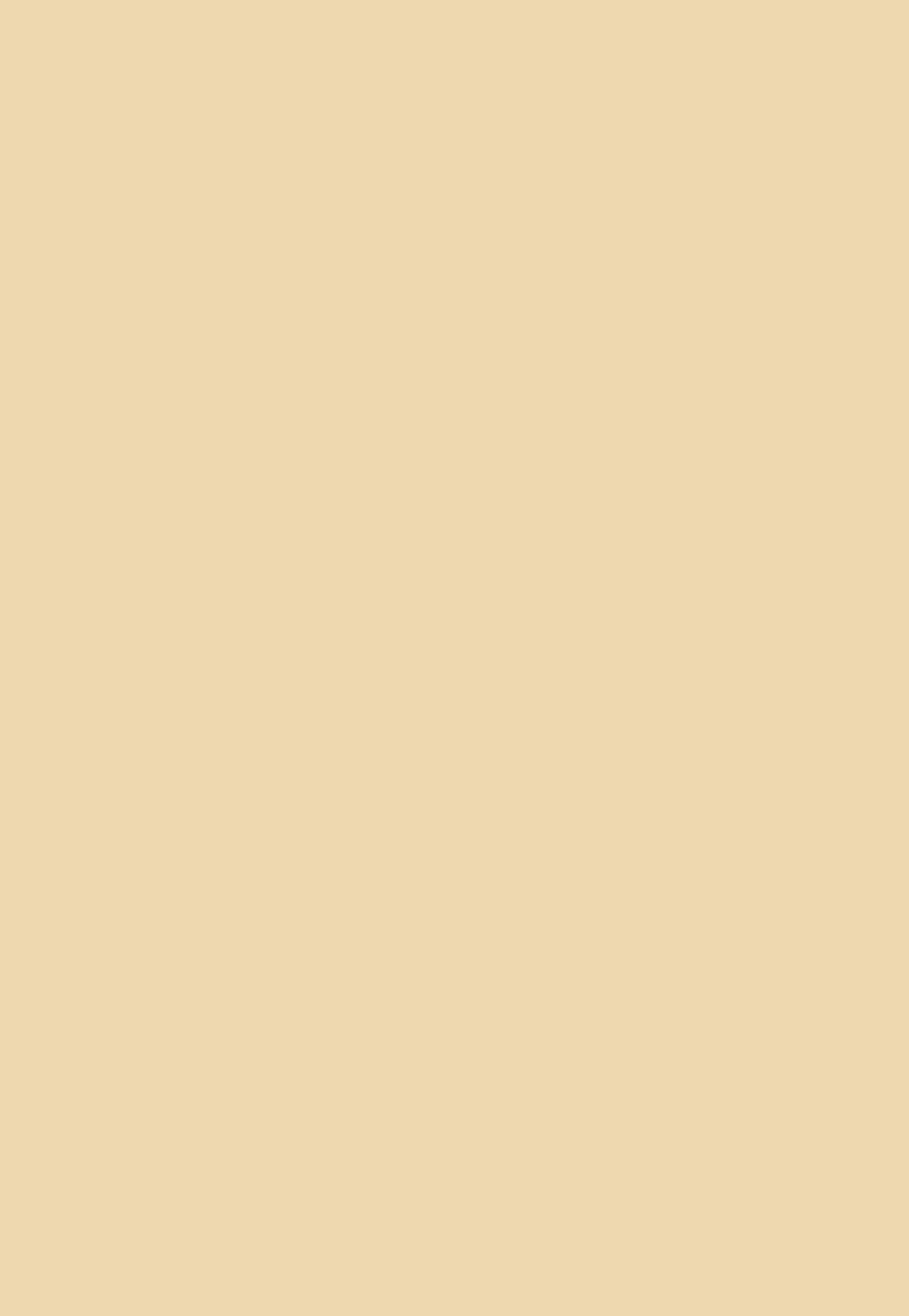 Ðộc lập -  Tự do - Hạnh phúcĐƠN ĐỀ NGHỊ CẤP GIẤY PHÉPXÂY DỰNG, TU BỔ, TÔN TẠO DI TÍCH - NHÀ Ở TRONG KHU VỰC IIA KHU PHỐ CỔKính gởi :	- UBND Thành Phố Hội An- Trung tâm QLBT Di sản Văn hóa Hội An1/ Tên chủ sở hữu (chủ đầu tư) : . . . . . . . . . . . . . . . . . . . . . . . . . . . . . . . . . . . . . . . . . . . . . . . . . . . .-  Địa chỉ liên hệ : . . . . . . . . . . . . . . . . . . . . . . . . . . . . . . . . . . . . . . . . . . . . . . . . . . . . . . . . . . . . . . . . . . . .-  Điện thoại : . . . . . . . . . . . . . . . . . . . . . . . . . . . . . . . . . . . . . . . . . . . . . . . . . . . . . . . . . . . . . . . . . . . . . . . .2/ Địa điểm xây dựng, tu bổ, tôn tạo: . . . . . . . . . . . . . . . . . . . . . . . . . . . . . . . . . . . . . . . . . . . . . . .-  Tại số nhà : . . . . . . . . . . . . . .  . .  Đường : . . . . . . . . . . . . . . . . . . . . . . . . . . . . . . . . . . . . . . . . . . . . . . .-  Phường : . . . . . . . . . . . . . . . . . . . . . . . . . . . . . . . . . . . . . . . . . . . . . . . . . . . . . . . . . . . . . . . . . . . .  . . . . . . .-  Lô đất số : . . . . . . . . . . . . . . . . Diện tích :	m2.-  Nguồn gốc nhà và đất: . . . . . . . . . . . . . . . . . . . . . . . . . . . . . . . . . . . . . . . . . . . . . . . . . . . . . . . .  . . . . .. . . . . . . . . . . . . . . . . . . . . . . . . . . . . . . . . . . . . . . . . . . . . . . . . . . . . . . .  . . . . . . . . . . . . . . . . . . . . . . . . . . . . . . .3/ Hiện trạng di tích-nhà ở:. . . . . . . . . . . . . . . . . . . . . . . . . . . . . . . . . . . . . . . . . . . . . . . . . . . . . . . . . . . . . . . . . . . . . . . . . . . . . . . . . . . . . . . . .. . . . . . . . . . . . . . . . . . . . . . . . . . . . . . . . . . . . . . . . . . . . . . . . . . . . . . . . . . . . . . . . . . . . . . . . . . . . . . . . . . . . . . .4/ Nội dung đề nghị cấp phép: (Ghi rõ nội dung, hạng mục đề nghị xây dựng tu bổ, tôn tạo):... . . . . . . . . . . . . . . . . . . . . . . . . . . . . . . . . . . . . . . . . . . . . . . . . . . . . . . . . . . . . . . . . . . . . . . . . . . . . . . . . . . . . . . . .. . . . . . . . . . . . . . . . . . . . . . . . . . . . . . . . . . . . . . . . . . . . . . . . . . . . . . . . . . . . . . . . . . . . . . . . . . . . . . . . . . . . . . . . .. . . . . . . . . . . . . . . . . . . . . . . . . . . . . . . . . . . . . . . . . . . . . . . . . . . . . . . . . . . . . . . . . . . . . . . . . . . . . . . . . . . . . . . . .. . . . . . . . . . . . . . . . . . . . . . . . . . . . . . . . . . . . . . . . . . . . . . . . . . . . . . . . . . . . . . . . . . . . . . . . . . . . . . . . . . . . . . . . .. . . . . . . . . . . . . . . . . . . . . . . . . . . . . . . . . . . . . . . . . . . . . . . . . . . . . . . . . . . . . . . . . . . . . . . . . . . . . . . . . . . . . . . . .. . . . . . . . . . . . . . . . . . . . . . . . . . . . . . . . . . . . . . . . . . . . . . . . . . . . . . . . . . . . . . . . .. . . . . . . . . . . . . . . . . . . . . . . . . . . . . . . . . . . . . . . . . . . . . . . . . . . . . . . . . . . . . . . . . . . . . . . . . . . . . . . . . . . . . . . .. . . . . . . . . . . . . . . . . . . . . . . . . . . . . . . . . . . . . . . . . . . . . . . . . . . . . . . . . . . . . . . . . . . . . . . . . . . . . . .. . . . . . . . .5/ Cam kết:Chúng tôi xin cam đoan thực hiện đúng giấy phép được cấp, nếu sai chúng tôi xin hoàn toàn chịu trách nhiệm và bị xử lý theo quy định của Pháp luật.Hội An, ngày. . . . . tháng. . . . năm 20. . .Người làm đơn( Ký ghi rõ họ và tên )Hướng dẫn ghi đơn:Mục 1: Nếu có chồng và vợ hoặc người đồng sở hữu thì phải ghi rõ tên từng người.Mục 3: Tùy theo loại di tích, nội dung được phép tu bổ có hướng dẫn cụ thể kèm theo (mặt sau đơn)Mục 4: Ghi rõ nội dung xin phép xây dựng, tu bổ, tôn tạo (căn cứ theo qui chế hướng dẫn kèm theo mặt sau đơn).Trích Qui chế quản lý, bảo tồn, sử dụng di tích khu Phố cổ Hội An: Trong phạm vi khu vực IIA :Theo điều 10 Qui chế :Đối với công trình di tích kiến trúc tôn giáo - tín ngưỡng; các ngôi nhà, nếp nhà mặt tiền tuyến phố có kết cấu kiến trúc, hệ mái ngói truyền thống (ngói âm dương, ngói vảy cá); các công trình theo kiểu nhà vườn, biệt thự, kể cả hệ thống sân vườn, tường rào, cổng ngõ truyền thống sẵn có chỉ được tu bổ, sửa chữa theo nguyên trạng (có danh mục cụ thể kèm theo).Đối với các ngôi nhà, công trình, hạng mục công trình liền kề, kế cận nằm trong phạm vi bán kính ≤ 10m0 tính lại điểm tiếp xúc gần nhất của di tích kiến trúc tôn giáo - tín ngưỡng hiện có (kể cả với những công trình cách di tích bằng đường giao thông), khi sửa chữa, xây dựng mới thì chiều cao không vượt quá chiều cao của di tích này. Trường hợp di tích kiến trúc tôn giáo - tín ngưỡng gồm nhiều khối công trình có độ cao khác nhau thì việc áp dụng độ cao xây dựng tính độ cao khối công trình gần nhất.Các trường hợp xây mới, sửa chữa, trừ một số công trình đặc thù được UBND Thành phố Hội An quyết định, còn lại phải đảm bảo các quy định sau:a - Mái phải là mái dốc, lợp ngói đất nung truyền thống loại 22v/m2 , độ cao đỉnh mái không quá 10m5 (tính từ cốt vỉa hè), không quá 02 tầng (độ cao từ cốt nền tầng 01 đến sàn tầng 02 ≤ 3m6, từ cốt sàn tầng 02 đến ôtơ ≤ 3m4; chiều sâu mỗi nếp nhà không quá 10 m0).b - Hệ cửa mặt tiền và các mặt bên (cửa đi, cửa sổ) phải là cửa gỗ (panô, panô lá sách), đánh vecvi hoặc sơn màu đà. Hệ cửa bên trong (đối với trường hợp cửa 02 lớp) cho phép thi công cửa panô gỗ - kính.c - Tường bên ngoài mặt tiền và các mặt bên chỉ được quét vôi truyền thống, tường bên trong được phép sơn vôi (không mác tíc) màu vàng sẫm, vàng nhạt, xanh ve, trắng sẫm. Nền nhà được tráng xi măng nguyên chất (màu đen, xám), lát các loại gạch hoặc đá không có ánh gương, cùng màu (xám, nâu, đà).d - Hình thức kiến trúc mặt tiền nhà được phép tham khảo, lựa chọn một trong những mẫu đính kèm theo các điều khoản của Quy chế này (xem mẫu trong phụ lục đính kèm).e - Không được làm mới các hạng mục che khuất các công trình mặt tiền đường phố. Chỉ cho phép làm mái hiên bằng tole, sơn màu đà 02 mặt, khung bằng gỗ hoặc sắt sơn màu đà và không được lấn chiếm không gian vỉa hè, chiều rộng cho phép từ 0,8m đến 1,2m (tính từ da tường ngoài mặt tiền hoặc các mặt bên). Riêng đối với những công trình có khoảng lùi sâu so với mép trong vỉa hè, có thể cho làm mái hiên rộng hơn nhưng không quá 3m0 và không được lấn chiếm không gian của vỉa hè.Khuyến khích việc xây dựng các công trình, hạng mục công trình theo kiểu kiến trúc truyền thống và sử dụng vật liệu truyền thống; khuyến khích việc trồng các cây xanh để che chắn các hạng mục kiến trúc hiện đại.Đối với dãy nhà nằm ở bờ Nam sông Hội An đối diện với Khu phố cổ thuộc địa phận phường Cẩm Nam, dãy nhà mặt tiền đường Nguyễn Phúc Chu, hai dãy nhà mặt tiền đường Phan Bội Châu và nhà có mặt tiền giáp sông (đoạn từ đường Trương Minh Lượng đến đường Phạm Hồng Thái), ngoài những qui định tại các khoản 1,2,3,4 của Điều này, khi xây dựng, nếp nhà trước và nếp thứ hai được phép xây dựng không quá 8m5 tính từ cốt vỉa hè đến đỉnh mái, không quá 02 tầng, những nếp nhà còn lại không quá 11m5 và không quá 03 tầng, mỗi nếp nhà có chiều sâu tối thiểu là 6m0. Toàn bộ các công trình nêu trên phải lợp ngói âm dương. Đối với các nhà biệt lập, phải có phương án thiết kế chi tiết các mặt đứng, mặt bên của công trình.Theo khoản 4 điều 13 Qui chế :Các khoảng trống, sân vườn, sân trời trong di tích ở Khu phố cổ có tác dụng thông gió và chiếu sáng tự nhiên cho di tích và góp phần tích cực cải thiện môi trường cho Khu phố cổ cần được giữ gìn chu đáo, không vì mở rộng diện tích xây dựng mà thu hẹp diện tích sân, vườn, sân trời. Khi cấp phép xây dựng theo các điều 9, điều 10 và điều 11 Quy chế này, các cơ quan chức năng phải cân nhắc theo từng trường hợp cụ thể theo hướng giữ lại không gian này và mật độ xây dựng phải được ghi rõ tại Giấy phép xây dựng hoặc sửa chữa, cải tạo nhà ở của công dân.* Ghi chú: các khu vực khoanh vùng bảo vệ được xác định theo quyết định số 2337/2006/QĐ-UBND ngày10/10/2006 Quyết định v/v Ban hành Quy chế quản lý, bảo tồn, sử dụng di tích Khu Phố Cổ Hội An.